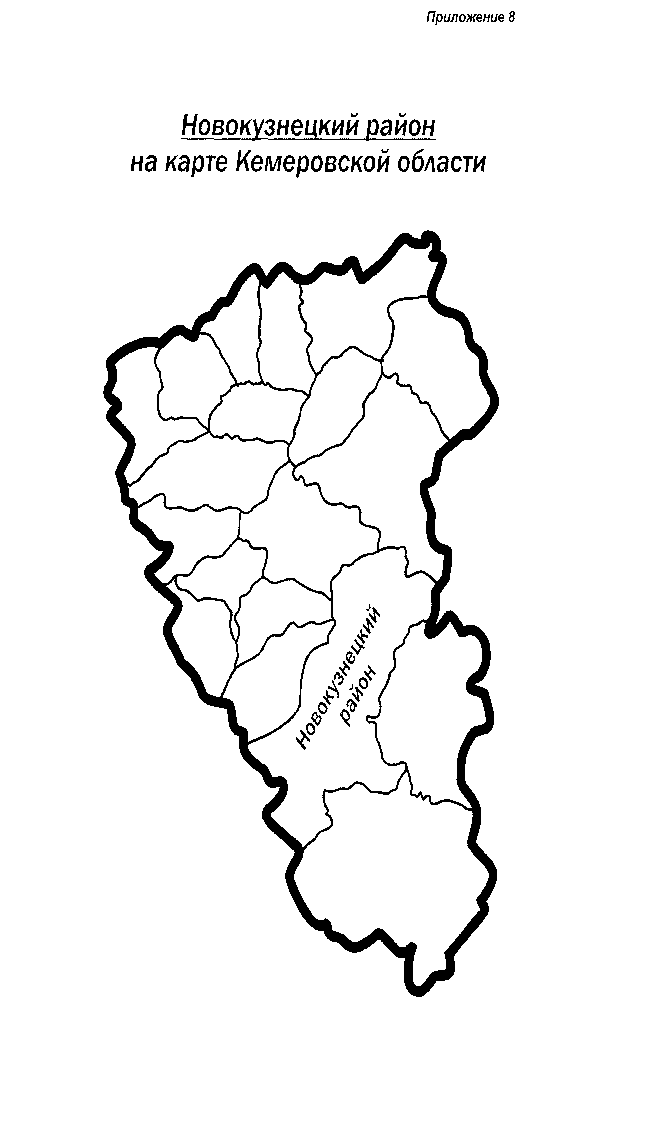 1. Наша область образована в _________ году.2. Площадь нашего края ______________ км23. Население области _______________________4. Граничит сКлимат____________________________________________________________________________________________________________________________________________________________________________                                Реки_____________________________________________________________________________________________________________________________	         Растительность____________________________________________________________________________________________________________________________________________________________________________                      Полезные ископаемые___________________________________________Животный мир_____________________________________________________________________________________________________________________________________________________________________________________________Народы области____________________________________________________________________________________Заповедники нашего края_________________________________________________________________________________________________________